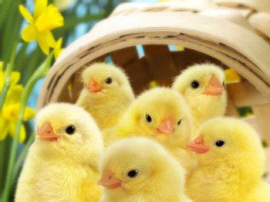 Remember to ask an adult to sign each box as you complete them – and then sign your diary to gain your points! Name:                               Class: ___          16 boxes – 8 of them Shanarri? 2 Shanarri a month linked to termly focus?Something creativeSomething STEMSomething DYW - enterpriseWatch a wildlife TV programmeJoin in a lunch time activity?Check all your security settings are privateRead a story to someone younger than youRead to someone olderSomething seasonalSomething foodySomething about organisation – social skillsSomething linked to projectSomething linked to mathsWebsite useSomething to do with school eg put an idea in the suggestion boxIs this a way of encouraging creativity/ Links across learning? Engaging parents? Pupil responsibility?Need to watch financial issuesCore needs to stay – don’t want attainment dips!Some compulsory?Four in a row? Bingo?Part of reflection time?Pupils can contribute ideas for following monthDifferent pages for different levels?Different pages for different stages?Must be minimal teacher response requiredHelp with shoppingFind 5 different kinds of apples in the supermarketsIdentify 5 trees by their leavesPractise a jokePlant some seeds or bulbsNov – watch some fireworksJoin in 2 min silenceKeep a count of all the St Andrew’s flags you seeFind out the story of a famous saintEnter school Christmas card competitionDec – learn how to wrap a presentMake a gift for someoneBe  a secret gifter – like ChristkindlMake a Christmas card for someone specialMake a Christmas decorationMake a ChristingleJan – say happy new year to 10 peopleMake a new year resolutionLearn Auld Lang SyneRead an epiphany storyDesign a tartan/tartan outfitWrite a thank you letterFeb – make pancakes and one of your 5 a day with themFind out about St ValentineMake a symmetrical design using heartsDesign a carnival mask for Mardi GrasLearn how to work out leap yearsMarch – find out how much Maundy money is given out this year – where and by whomIdentify a constellationDesign packaging for a new Easter eggJoin in Red Nose DayTake part in World Book DayApril – design and make a junk robotKeep a holiday diaryDraw a daffodil close upMayJune/July – watch an ROM eventEnter a ROM competitionDress up for the paradeWork out how far your house is form school and how far you walk in a week if you walk to school and backFull set = ? housepointsA certain number = ? housepoints?Rewards those who always do it – incentive?Materials could be centralised in school – results laid out in class for show and share? Therefore no marking. Could link to lunchtime activities – the things we don’t get time for…Primary 1Primary 1Primary 1Primary 1Do something to keep your community tidy, eg, take your litter home if you are out and aboutMake a hand shadow…can you make 2 at the same time?Make a junk musical instrument. Bring it into school to show and share if you can!Talk about a Roman fact to share with someone from homeDo something nice for someone who cares for you at home.Enjoy sharing your reading book with people at home and look for tricky words hidden in it.Complete your learning discussion form, in detail with someone at home.Be ‘screen free’ for one day at the weekendDo an  activity that will make your heart beat faster Complete your Weekly maths homework sheetPractise writing words from your spelling collection.Find out if someone you know is giving anything up for lentSing the ‘days of the week’ song to someone at homeLook at different clocks around your house. Practice reading o’clock and half past times.Go on a number walk. What was the biggest number you saw?Tell a joke for comic relief!.Points:Core Four =  8 points1 extra point for every other box completed.